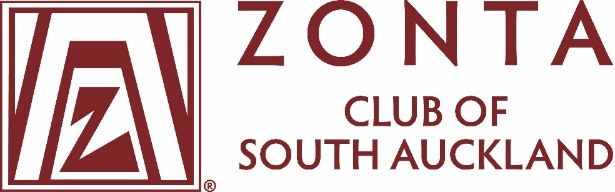 Zonta Club of South Auckland 2024Young Woman’s Study Awardup to $1,000Purpose: To assist in financing a female student’s first post-secondary school course, leading to a professional or vocational qualification.  This award is primarily targeted at a student intending to complete a vocational or trade qualification, but applicants aiming for university study will also be considered.Eligibility: Must be a female student under the age of 25 and a New Zealand resident.  Applicants must live in the area bounded by the Tamaki Estuary in the north, the western coast from Port Waikato up to Manukau Harbour and Pokeno in the South, excluding the area east of the Southern Motorway and north of a line from Redoubt Road to its corner with Mill Road and then directly to the coast at the Wairoa River estuary.  Other Information on the Award: The shortlisted applicants must be available for an on-line interview with the selection committee in the week of September 16-20 2024The award presentation will be made at the Zonta South Auckland Awards Evening on Wednesday, 2nd October 2024.                    Download further information from our Facebook page: https://www.facebook.com/ZontaSouthAkld              For any inquiries and an application form please email: southauckland@zonta.org.nz Closing date for applications: Friday 30 August  2024